JADWAL Penguatan Strategi Pembelajaran Bahasa Indonesia dalam Kerangka TPACK (Technological Pedagogical Content Knowledge) sebagai Upaya Optimalisasi Kompetensi Calon Pengajar dalam Menyongsong Pembelajaran Abad 21 Prodi Pendidikan Bahasa dan Sastra Indonesia FIB UB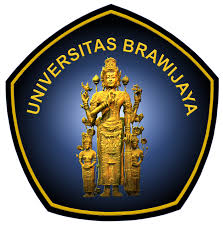 PROGRAM STUDI PENDIDIKAN BAHASA DAN SASTRA INDONESIAJURUSAN PENDIDIKAN BAHASAFAKULTAS ILMU BUDAYAUNIVERSITAS BRAWIJAYA2021Jumat, 10 September 2021 Kuliah Umum Bersama Dr. Nor Zainiyah dan Kusmiyati, S.Pd.Jumat, 17 September 2021Kuliah di Kelas MK Strategi Pembelajaran BSI bersama Dr. Nor ZainiyahJumat, 24 September 2021Kuliah di Kelas MK Strategi Pembelajaran BSI bersama Dr. Nor ZainiyahJumat, 1 Oktober 2021Kuliah di Kelas MK Strategi Pembelajaran BSI bersama Kusmiyati, S.Pd.Jumat, 8 Oktober 2021Kuliah di Kelas MK Strategi Pembelajaran BSI bersama Kusmiyati, S.Pd.Jumat, 15 Oktober 2021Kuliah di Kelas MK Strategi Pembelajaran BSI bersama Kusmiyati, S.Pd.WaktuAcaraTautan Zoom Meeting07.30-07.45 WIBPersiapan join meetingTopic: Kuliah Umum Bersama Dr. Nor Zainiyah dan Kusmiyati, S.Pd.Time: Sep 10, 2021 08:00 JakartaJoin Zoom Meetinghttps://us02web.zoom.us/j/88302723628?pwd=ays1MENheWRkUGdlY00yVkIxdlRhZz09Meeting ID: 883 0272 3628Passcode: 063451Join by Skype for Businesshttps://us02web.zoom.us/skype/8830272362807.45-07.50 WIBPembukaanTopic: Kuliah Umum Bersama Dr. Nor Zainiyah dan Kusmiyati, S.Pd.Time: Sep 10, 2021 08:00 JakartaJoin Zoom Meetinghttps://us02web.zoom.us/j/88302723628?pwd=ays1MENheWRkUGdlY00yVkIxdlRhZz09Meeting ID: 883 0272 3628Passcode: 063451Join by Skype for Businesshttps://us02web.zoom.us/skype/8830272362807.50-08.00 WIBSambutan	Ketua Jurusan Pendidikan Bahasa Dr. Sony Sukmawan, M.Pd.Topic: Kuliah Umum Bersama Dr. Nor Zainiyah dan Kusmiyati, S.Pd.Time: Sep 10, 2021 08:00 JakartaJoin Zoom Meetinghttps://us02web.zoom.us/j/88302723628?pwd=ays1MENheWRkUGdlY00yVkIxdlRhZz09Meeting ID: 883 0272 3628Passcode: 063451Join by Skype for Businesshttps://us02web.zoom.us/skype/8830272362808.00-09.00 WIBKuliah Umum Dr. Nor ZainiyahStrategi pembelajaran bahasa dan pentingnya TPACK bagi pengajar di abad 21Topic: Kuliah Umum Bersama Dr. Nor Zainiyah dan Kusmiyati, S.Pd.Time: Sep 10, 2021 08:00 JakartaJoin Zoom Meetinghttps://us02web.zoom.us/j/88302723628?pwd=ays1MENheWRkUGdlY00yVkIxdlRhZz09Meeting ID: 883 0272 3628Passcode: 063451Join by Skype for Businesshttps://us02web.zoom.us/skype/8830272362809.00-09.30 WIBTanya jawabTopic: Kuliah Umum Bersama Dr. Nor Zainiyah dan Kusmiyati, S.Pd.Time: Sep 10, 2021 08:00 JakartaJoin Zoom Meetinghttps://us02web.zoom.us/j/88302723628?pwd=ays1MENheWRkUGdlY00yVkIxdlRhZz09Meeting ID: 883 0272 3628Passcode: 063451Join by Skype for Businesshttps://us02web.zoom.us/skype/8830272362809.30-10.30 WIBKuliah Umum Kusmiyati, S.Pd.Strategi membangun keterampilan berpikir kritis (HOTS) pebelajar dalam menghadapi abad 21Topic: Kuliah Umum Bersama Dr. Nor Zainiyah dan Kusmiyati, S.Pd.Time: Sep 10, 2021 08:00 JakartaJoin Zoom Meetinghttps://us02web.zoom.us/j/88302723628?pwd=ays1MENheWRkUGdlY00yVkIxdlRhZz09Meeting ID: 883 0272 3628Passcode: 063451Join by Skype for Businesshttps://us02web.zoom.us/skype/8830272362810.30-11.00 WIBTanya jawabTopic: Kuliah Umum Bersama Dr. Nor Zainiyah dan Kusmiyati, S.Pd.Time: Sep 10, 2021 08:00 JakartaJoin Zoom Meetinghttps://us02web.zoom.us/j/88302723628?pwd=ays1MENheWRkUGdlY00yVkIxdlRhZz09Meeting ID: 883 0272 3628Passcode: 063451Join by Skype for Businesshttps://us02web.zoom.us/skype/8830272362811.00-11.05 WIBPenutupTopic: Kuliah Umum Bersama Dr. Nor Zainiyah dan Kusmiyati, S.Pd.Time: Sep 10, 2021 08:00 JakartaJoin Zoom Meetinghttps://us02web.zoom.us/j/88302723628?pwd=ays1MENheWRkUGdlY00yVkIxdlRhZz09Meeting ID: 883 0272 3628Passcode: 063451Join by Skype for Businesshttps://us02web.zoom.us/skype/88302723628WaktuAcaraTautan Zoom Meeting07.45-08.00 WIBPersiapan join meetingTopic: Kuliah di Kelas MK Strategi Pembelajaran BSI bersama Dr. Nor ZainiyahTime: Sep 17, 2021 08:00 JakartaJoin Zoom Meetinghttps://us02web.zoom.us/j/81923509560?pwd=c2IvOVJ3WlMvZHd1cjU3TGZldGhjZz09Meeting ID: 819 2350 9560Passcode: 418204Join by Skype for Businesshttps://us02web.zoom.us/skype/8192350956008.00-10.00 WIBKuliah Umum Dr. Nor ZainiyahPerspektif Pembelajaran Bahasa yang Efektif, Strategi Komunikasi, dan Memotivasi Siswa dalam PembelajaranTopic: Kuliah di Kelas MK Strategi Pembelajaran BSI bersama Dr. Nor ZainiyahTime: Sep 17, 2021 08:00 JakartaJoin Zoom Meetinghttps://us02web.zoom.us/j/81923509560?pwd=c2IvOVJ3WlMvZHd1cjU3TGZldGhjZz09Meeting ID: 819 2350 9560Passcode: 418204Join by Skype for Businesshttps://us02web.zoom.us/skype/8192350956010.00-11.00 WIBSesi Tanya JawabTopic: Kuliah di Kelas MK Strategi Pembelajaran BSI bersama Dr. Nor ZainiyahTime: Sep 17, 2021 08:00 JakartaJoin Zoom Meetinghttps://us02web.zoom.us/j/81923509560?pwd=c2IvOVJ3WlMvZHd1cjU3TGZldGhjZz09Meeting ID: 819 2350 9560Passcode: 418204Join by Skype for Businesshttps://us02web.zoom.us/skype/8192350956011.00-10.05 WIBPenutupanTopic: Kuliah di Kelas MK Strategi Pembelajaran BSI bersama Dr. Nor ZainiyahTime: Sep 17, 2021 08:00 JakartaJoin Zoom Meetinghttps://us02web.zoom.us/j/81923509560?pwd=c2IvOVJ3WlMvZHd1cjU3TGZldGhjZz09Meeting ID: 819 2350 9560Passcode: 418204Join by Skype for Businesshttps://us02web.zoom.us/skype/81923509560WaktuAcaraTautan Zoom Meeting07.45-08.00 WIBPersiapan join meetingTopic: Kuliah di Kelas MK Strategi Pembelajaran BSI bersama Dr. Nor ZainiyahTime: Sep 24, 2021 08:00 JakartaJoin Zoom Meetinghttps://us02web.zoom.us/j/82083310322?pwd=Snk0ekJSYm5tSzJqcURPcW4zN3hRUT09Meeting ID: 820 8331 0322Passcode: 107954Join by Skype for Businesshttps://us02web.zoom.us/skype/8208331032208.00-10.00 WIBPenyampaian materiTantangan dan peluang pendidikan di era Revolusi Industri 4.0, etos kerja guru di abad 21, serta strategi mengajar abad 21Topic: Kuliah di Kelas MK Strategi Pembelajaran BSI bersama Dr. Nor ZainiyahTime: Sep 24, 2021 08:00 JakartaJoin Zoom Meetinghttps://us02web.zoom.us/j/82083310322?pwd=Snk0ekJSYm5tSzJqcURPcW4zN3hRUT09Meeting ID: 820 8331 0322Passcode: 107954Join by Skype for Businesshttps://us02web.zoom.us/skype/8208331032210.00-11.00 WIBSesi Tanya JawabTopic: Kuliah di Kelas MK Strategi Pembelajaran BSI bersama Dr. Nor ZainiyahTime: Sep 24, 2021 08:00 JakartaJoin Zoom Meetinghttps://us02web.zoom.us/j/82083310322?pwd=Snk0ekJSYm5tSzJqcURPcW4zN3hRUT09Meeting ID: 820 8331 0322Passcode: 107954Join by Skype for Businesshttps://us02web.zoom.us/skype/8208331032211.00-11.05 WIBPenutupanTopic: Kuliah di Kelas MK Strategi Pembelajaran BSI bersama Dr. Nor ZainiyahTime: Sep 24, 2021 08:00 JakartaJoin Zoom Meetinghttps://us02web.zoom.us/j/82083310322?pwd=Snk0ekJSYm5tSzJqcURPcW4zN3hRUT09Meeting ID: 820 8331 0322Passcode: 107954Join by Skype for Businesshttps://us02web.zoom.us/skype/82083310322WaktuAcaraTautan Zoom Meeting07.45-08.00 WIBPersiapan join meetingJoin Zoom Meetinghttps://us02web.zoom.us/j/86440695190?pwd=L3NEamhXL0ZZV0VXMm9aenRwemt0UT09Meeting ID: 864 4069 5190Passcode: 666741Join by Skype for Businesshttps://us02web.zoom.us/skype/8644069519008.00-10.00 WIBSeni Merancang dan Mengoptimalkan Pembelajaran Bahasa Indonesia dengan Pendekatan HOTS Join Zoom Meetinghttps://us02web.zoom.us/j/86440695190?pwd=L3NEamhXL0ZZV0VXMm9aenRwemt0UT09Meeting ID: 864 4069 5190Passcode: 666741Join by Skype for Businesshttps://us02web.zoom.us/skype/8644069519010.00-11.00 WIBTanya jawabJoin Zoom Meetinghttps://us02web.zoom.us/j/86440695190?pwd=L3NEamhXL0ZZV0VXMm9aenRwemt0UT09Meeting ID: 864 4069 5190Passcode: 666741Join by Skype for Businesshttps://us02web.zoom.us/skype/8644069519011.00-11.05 WIBPenutupanJoin Zoom Meetinghttps://us02web.zoom.us/j/86440695190?pwd=L3NEamhXL0ZZV0VXMm9aenRwemt0UT09Meeting ID: 864 4069 5190Passcode: 666741Join by Skype for Businesshttps://us02web.zoom.us/skype/86440695190WaktuAcaraTautan Zoom Meeting07.45-08.00 WIBPersiapan join meetingTopic: Kuliah di Kelas MK Strategi Pembelajaran BSI bersama Kusmiyati, S.Pd.Time: Oct 8, 2021 08:00 JakartaJoin Zoom Meetinghttps://us02web.zoom.us/j/89054134457?pwd=K0c0NXJVZHZ1Q2prZkd1a1lCUFdRZz09Meeting ID: 890 5413 4457Passcode: 942225Join by Skype for Businesshttps://us02web.zoom.us/skype/8905413445708.00-10.00 WIBSeni Merancang dan Mengoptimalkan Pembelajaran Bahasa Indonesia dengan Strategi Project Based LearningTopic: Kuliah di Kelas MK Strategi Pembelajaran BSI bersama Kusmiyati, S.Pd.Time: Oct 8, 2021 08:00 JakartaJoin Zoom Meetinghttps://us02web.zoom.us/j/89054134457?pwd=K0c0NXJVZHZ1Q2prZkd1a1lCUFdRZz09Meeting ID: 890 5413 4457Passcode: 942225Join by Skype for Businesshttps://us02web.zoom.us/skype/8905413445710.00-11.00 WIBSesi Tanya JawabTopic: Kuliah di Kelas MK Strategi Pembelajaran BSI bersama Kusmiyati, S.Pd.Time: Oct 8, 2021 08:00 JakartaJoin Zoom Meetinghttps://us02web.zoom.us/j/89054134457?pwd=K0c0NXJVZHZ1Q2prZkd1a1lCUFdRZz09Meeting ID: 890 5413 4457Passcode: 942225Join by Skype for Businesshttps://us02web.zoom.us/skype/8905413445711.00-11.05 WIBPenutupanTopic: Kuliah di Kelas MK Strategi Pembelajaran BSI bersama Kusmiyati, S.Pd.Time: Oct 8, 2021 08:00 JakartaJoin Zoom Meetinghttps://us02web.zoom.us/j/89054134457?pwd=K0c0NXJVZHZ1Q2prZkd1a1lCUFdRZz09Meeting ID: 890 5413 4457Passcode: 942225Join by Skype for Businesshttps://us02web.zoom.us/skype/89054134457WaktuAcaraTempat07.45-08.00 WIBPersiapan join meetingTopic: Kuliah di Kelas MK Strategi Pembelajaran BSI bersama Kusmiyati, S.Pd.Time: Oct 15, 2021 08:00 JakartaJoin Zoom Meetinghttps://us02web.zoom.us/j/85378812062?pwd=d2RkVXJpVFR1dFBkc3lValUzWHVHdz09Meeting ID: 853 7881 2062Passcode: 635686Join by Skype for Businesshttps://us02web.zoom.us/skype/8537881206208.00-10.00 WIBSeni Merancang dan Mengoptimalkan Pembelajaran Bahasa Indonesia dengan Strategi Problem Based LearningTopic: Kuliah di Kelas MK Strategi Pembelajaran BSI bersama Kusmiyati, S.Pd.Time: Oct 15, 2021 08:00 JakartaJoin Zoom Meetinghttps://us02web.zoom.us/j/85378812062?pwd=d2RkVXJpVFR1dFBkc3lValUzWHVHdz09Meeting ID: 853 7881 2062Passcode: 635686Join by Skype for Businesshttps://us02web.zoom.us/skype/8537881206210.00-11.00 WIBSesi Tanya JawabTopic: Kuliah di Kelas MK Strategi Pembelajaran BSI bersama Kusmiyati, S.Pd.Time: Oct 15, 2021 08:00 JakartaJoin Zoom Meetinghttps://us02web.zoom.us/j/85378812062?pwd=d2RkVXJpVFR1dFBkc3lValUzWHVHdz09Meeting ID: 853 7881 2062Passcode: 635686Join by Skype for Businesshttps://us02web.zoom.us/skype/8537881206211.00-11.05 WIBPenutupanTopic: Kuliah di Kelas MK Strategi Pembelajaran BSI bersama Kusmiyati, S.Pd.Time: Oct 15, 2021 08:00 JakartaJoin Zoom Meetinghttps://us02web.zoom.us/j/85378812062?pwd=d2RkVXJpVFR1dFBkc3lValUzWHVHdz09Meeting ID: 853 7881 2062Passcode: 635686Join by Skype for Businesshttps://us02web.zoom.us/skype/85378812062